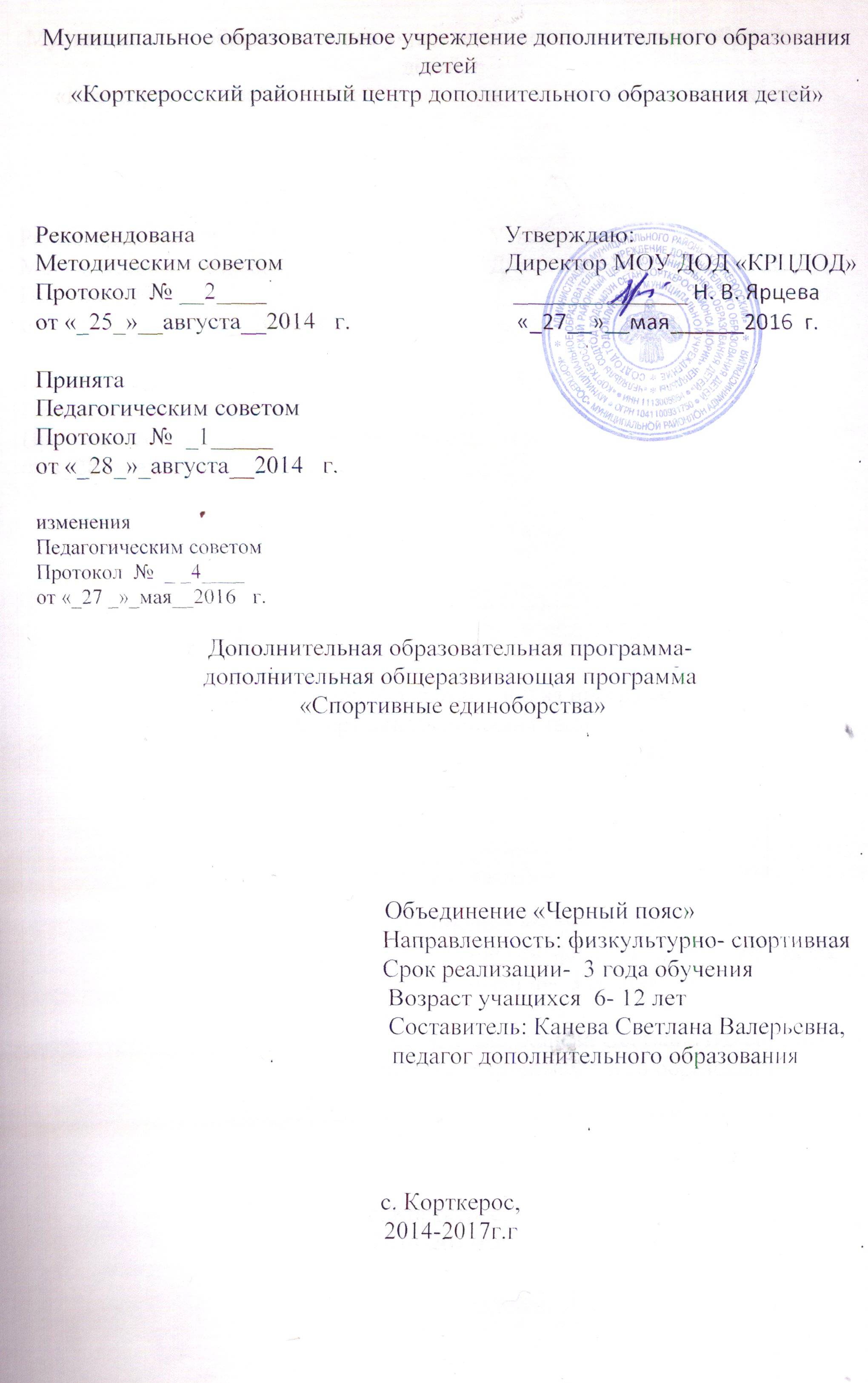 Муниципальное образовательное учреждение дополнительного образования  детей«Корткеросский районный центр дополнительного образования детей»Рекомендована                                                  Утверждаю:Методическим советом                                    Директор МОУ ДОД «КРЦДОД»Протокол  № __2____                                        ______________ Н. В. Ярцеваот «_25_»__августа__2014   г.                           «_27__»__мая______2016  г.ПринятаПедагогическим советом                                           Протокол  №  _1_____от «_28_»_августа__2014   г.измененияПедагогическим советомПротокол  №  _ _4____от «_27 _»_мая__2016   г.Дополнительная образовательная программа-дополнительная общеразвивающая программа «Спортивные единоборства»                             Объединение «Черный пояс»                                                        Направленность: физкультурно- спортивная                                                        Срок реализации-  3 года обучения                            Возраст учащихся  6- 12 лет                                                      Составитель: Канева Светлана Валерьевна,                                               педагог дополнительного образованияс. Корткерос,2014-2017г.гПрограмма «Черный пояс» по таэквон-до подготовлена с учетом требований и положений, предъявляемых к написанию учебных программ для учащихся, результатов обобщения многолетнего опыта тренеров и анализа данных исследований тренировок.Программа «Черный пояс» является продолжением дополнительной общеразвивающей программы «Таэквон- до»  Каневой Светланы Валерьевны, педагога дополнительного образования МОУ ДОД «КРЦДОД», регламентирует тренировку  таэквондистов- подростков на основных возрастных этапах спортивной подготовки, позволяя организовывать тренировочный процесс, создавать условия для решения следующих целей:Укреплять состояние здоровья и повышать уровень физических и психических качеств занимающихся в соответствии с их возрастными возможностями;Формировать личностные и психические качества занимающихся, их поведение в соответствии с общепринятыми нормами морали, гражданской и спортивной этики;Формировать устойчивую мотивацию и вызывать постоянный интерес к занятиям таэквон-до у подростков;Осваивать технику таэквон-до в условиях соревнований с использованием подготовленных тактических моделей;Ориентировать тренировочные занятия на ускорение овладения техникой и тактикой ведения поединков.Для реализации целей поставлены следующие задачи:Образовательные:обучение технике и тактике таэквон-до;обучение правилам дыхания при физических нагрузках;обучение общей и специальной физической подготовке.Воспитательных:формирование духовно-нравственных качеств обучающихся: самодисциплины, коммуникабельности, воспитанности, способности к сопереживанию, креативности и т.д.;воспитание волевых качеств (умение продолжать физические нагрузки на фоне утомляемости, привитие стойкого интереса к таэквон-до);воспитание черт спортивного характера (дисциплинированность, целеустремленность, трудолюбие, упорство, смелость, готовность к риску, способность преодолевать трудности и собственное настроение).Развивающие:развитие физических качеств: координации, гибкости, силы, выносливости, ловкости и быстроты;развитие умения находить и анализировать и применять необходимую информацию в областях физической культуры и спорта.Здоровьесберегающие:формирование системы элементарных знаний и умений о здоровом образе жизни;формирование понятий о самочувствии во время физических нагрузок, привитие навыков саморегуляции;формирование позитивных психических процессов при занятиях таэквон-до;формирование потребности в здоровом образе жизни.Характеристика программыТип программы - дополнительная общеобразовательная. По виду - модифицированнаяНаправленность - физкультурно-спортивнаяПо цели обучения - спортивно-оздоровительнаяПо форме организации, содержанию, процессу обучения- комплекснаяПо возрастному принципу - разновозрастнаяПо срокам обучения –3 годаКак показывает анализ практики работы, занятия таэквон-до необходимо  проводить в рамках постоянных групп с определенными для каждого возраста и квалификации объемами и интенсивностью тренировочных нагрузок. Их увеличение должно быть постепенным и основываться на индивидуальных возможностях занимающихся с учетом их стремления к спортивным достижениям.Для содержания программы характерно последовательное усложнение состава осваиваемых технических и тактических действий, подготавливающих действий и действий нападения и обороны в условиях их ситуационного применения. При распределении возрастных категорий учитывалась необходимость постоянного повторении основных ударов руками и ногами, приемов маневрирования и действий нападения и обороны. Также это связано с началом занятий таэквон-до в разном возрасте.Девочки осваивают программу наравне с мальчиками.Организационно-педагогические основы обученияПеревод в учебно-тренировочные группы осуществляется в начале учебного года на основании выполненных контрольно-переводных нормативов, достижения определенного уровня физической, психологической и технико-тактической подготовленности, на основании медицинского заключения о состоянии здоровья. Также в это объединение могут быть приняты подростки, не занимающиеся ранее таэквон-до, но имеющие большой двигательный опыт вследствие занятий другим видом спорта. Как показывает практика, они осваивают технику и тактику таэквон-до в более короткие сроки, пропуская упрощенные варианты подготавливающих и боевых действий.Группы комплектуются из числа учащихся мужского и женского пола 13-18 лет.  Режим занятий и расписание составляются с учетом «Санитарно - эпидемиологических требований к учреждениям дополнительного образования СанПин 2.4.4.1251 —03». Занятия проводятся в группах  не более 12 человек.Данная программа учитывает двигательную и психическую подготовленность подросткового возраста, определяющие возможности освоения многих разделов таэквон-до.Учебно-тренировочный этап 1 года обученияОсновная направленность тренировки – ознакомление с основными разновидностями спарринга, освоение главных разновидностей боевых действий, формирование специальных умений. Большое внимание уделяется овладению базовыми техническими приемами нападения и защиты, позволяющими вести поединок в условиях правил соревнований. Осуществляется повышение функциональных возможностей юных таэквондистов для ускорения обучения основам техники и тактики. Сохраняется необходимость частого применения игровой направленности построения упражнений. Они позволяют снизить количественные потери среди занимающихся. Учебно-тренировочный этап 2 года обученияСодержание двигательной подготовки направлено на повышение уровня гибкости, быстроты одиночных движений и прыгучести. Также важны упражнения на проявления ловкости в связи  с постепенно повышающимися требованиями к координационным способностям. Необходимо уделять внимание развитию силы мышц рук и ног, применять прыжковые упражнения с имитацией ударов. Упражнения на быстроту выполняются в максимальном темпе движений.Учебно-тренировочный этап 3 года обученияНа этом этапе в первую очередь осваивается тактическая информация, определяющая выбор благоприятных ситуаций и способов действий нападения и обороны в поединках. Также обучаемые осваивают основные тактические установки для применения разновидности атак: атаки против защит, маневренные атаки, комбинации атак, атаки на подготовки, атаки против атак. Конкретизируются ситуации конфликтного взаимодействия с противником в поединке.Очень важна поддержка проявления волевых усилий для повышениярезультатов тренировок. Тематический план  1 года обученияСодержаниеТеоретическая подготовкаФизическая культура и спорт в России и за рубежомФизическая культура как часть общей культуры, средство формирования навыказдорового образа жизни.Физическая культура, спорт и здоровье.История развития таэквон-до в России и за рубежомПроисхождение боевого искусства.Обзор событий в мире таэквон-до.Техническая подготовкаПонятие о спортивной технике, о новых требованиях, измененияхБазовые понятияНазвания технических элементов, ударов, блоковПрактическая подготовка Общая физическая подготовка-развитие гибкости;-развитие силовых способностей;- развитие выносливости;- развитие ловкости;-развитие быстроты.Специальная физическая подготовкаНаправлена, прежде всего, на повышение уровня двигательных качеств и создание предпосылок для совершенствование выполнения разновидностей ударов руками и ногами. Ее средствами являются приемы и действия, применяемые спортсменами на соревнованиях. быстроты Упражнения для развития стартовой скорости. По сигналу (зрительному) удар или серия ударов по намеченной цели из различных исходных положений: стоя в боевой стойке, из положения приседа, сидя, лёжа, после выпрыгивания, после оборота вокруг себя.«Бой с тенью» (поединок с предполагаемым соперником перед зеркалом). Удары руками и ногами, уклоны, накладки, контратаки. Выполнение элементов техники в быстром темпе (например, шаг назад с последующим шагом вперёд с серией ударов или опускание рук с последующим взрывом руками).Упражнения для развития скоростно-силовых качеств Прыжки через скамейки, партнёра, выпрыгивания на одной и обеих ногах с отягощениями. Спрыгивания и напрыгивания. Беговые и прыжковые упражнения с сопротивлением.Упражнения для развития специальной выносливости Повторное выполнение ударов руками «на челноке» и ногами в скольжении и после постановки ноги на пол.Прыжки на скакалке с изменением темпа. Бег с изменением скорости движения.Многократно повторяемые специально-тактические упражнения. Многократное выполнение технических приёмов, элементов из формальных комплексов, их применение. Упражнения на статическую выносливость (например, удержание ап чагиТехнико-тактическая подготовкаТЕХНИКА МАСОГИ (разновидности спарринга)Спарринг с заранее оговоренным сценарием (яксокмасоги). Спарринг на два шага (ибо-масоги) – 10 комбинаций.ТЕХНИКА ТУЛЕЙ (комплексные упражнения)Методика освоения тулей, программы 9-5 гогыпа.Чон-Джи (9-й гып – бело-желтый  пояс)Дан-Гун (8-й гып - желтый пояс)До-Сан (7-й гып – желто-зеленый пояс)Вон-Хё (6-й гып - зеленый пояс)Юль-Гок (5-й гып — залено-синий пояс)Атака на начало возвращения после сближения (боковой удар ближней или дальней ногой, боковой удар ближней+прямой удар дальней ногой, двойка руками+боковой удар дальней ногой).В современном таэквон-до атаки против атак входят в арсенал практически всех спортсменов. Их проведение связано с возможностью обыгрывания противника при взаимных атаках сериями.Атака с опережением удара(боковой удар в сторону ближней ногой, прямой удар передней рукой) применяется ударом рукой против удара ногой, ударом ближней ногой против удара дальней ногой, ударом ногой с одновременным перекрытием траектории опережаемого удара.Встречная атака(прямой удар передней рукой, прямой удар дальней рукой, твит чаги, банде, боковой удар в сторону ближней ногой) определяется уходом от прямолинейного столкновения с противником и сопровождается применением прямых ударов руками через руку или прямым ударом по туловищу рукой и ногой. Часто выполняется встречная атака ударом руки на ответ удара ногой.Преднамеренно:маневрировать для захвата инициативы;атаковать противника, совершающего подготовку демонстрацией угроз; атаковать медленно отступающего или быстро сближающегося противника; атаковать противника, реагирующего определенной защитой.Переключаться:от защиты к атаке комбинаций ударов; от защиты к атаке серией ударов; от атаки одним ударом к серии ударов;от атаки серией ударов к защите и ответной атаки или контратаки с отступлением. Контратака против одиночного удара выполняется, когда защитными действиями контратакующий спортсмен создает необходимую паузу после проведения серий или комбинаций и запаздывает с выходом из атаки.Ответная атака на возвращение проводится на спортсмена, не успевшего или не проводящего закрытие атаки. Ответная атака серией выполняется после атаки противника, когда он остается в ударной зоне и запаздывает с закрытием атаки или сам начинает проводить серию ударов. Преднамеренно:маневрировать отступая, выполняя имитацию атак; защищаться:от атак одиночным ударом противника с выбором и проводить ответные атаки сериями; от атак сериями и проводить ответные атаки одиночным ударом (сериями); от контратак;контратаковать атаки с угрозами и ложными ударами (финтами) излишнейпродолжительности, атаки с сериями ударов;контратаковать ударом в раскрывающийся сектор:контратаковать с боковым маневром;контратаковать с предварительной угрозой;опережать встречной атакой атаку с угрозой.Противодействовать контратакам:встречными атаками; ответными контратаками;применением вызова со сближением и проваливания противника для ответной атаки. Необходимыми являются: получение информации о настроенности противника на ведение поединка первым или вторым номером (атакующим или контратакующим) по ходу поединка или ее изменение по ходу поединка; анализ намерений противника применять те или иные действия нападения и обороны и, следовательно, предвидение, какой будет атака или защита и выбор оптимального способа обороны или нападения. Успешное применение маскировки обеспечивается знанием о невербальном общении в условиях поединка с помощью ложных движений и утрированных положений. Вызов противника на атаку в определенный сектор эффективно обеспечивается с помощью раскрытия и маневрирования назад с различной длиной, а также применением ложных защитных реагирований с повторяющейся последовательностью. Эффективность применения действий маскировки и вызовов достигается развитием способности не реагировать на помехи, создаваемые противником, которые он использует в условиях безопасной дистанции или в начале нападений при использовании в поединках новых разученных действий. В то же время у подростков не следует переоценивать уровень развития таких волевых проявлений, как терпеливость, выдержка. Необходим баланс между инициативностью и терпеливостью.Психологическая подготовкаОсобое место на этом тренировочном этапе занимает управление деятельностью спортсмена в соревнованиях со стороны тренера. Оно включает индивидуальный подход и специализированную разминку, тактические установки перед поединками и ступенями соревнования для уменьшения степени тактической неопределенности ситуаций и проявления личностных качеств.Теоретическая подготовкаНа 1 этапе подготовке основное место занимают лишь определенные разделы теоретической подготовки, так как на данном этапе подготовки для спортсмена далеко не все данные о таэквон-до необходимы и тем более не являются первоочередными. Нужна лишь определенная часть знаний, обеспечивающая наиболее активное и эффективное их участие в процессе совершенствования, а также информация с направленностью на формирование личности и самовоспитание.Темы теоретических занятий:Морально-этические и нравственные нормы поведения юных таэквондистов;История развития таэквон-до в мире;Таэквон-до в системе физического воспитания и спорта в России;Гигиена, закаливание, режим питания спортсмена;Строение и функции организма человека, влияние физических упражнений;Оборудование, инвентарь и снаряжение для таэквон-до;Терминология и классификация техники в таэквон-до;Техника тулей.Календарно-тематическое планирование 1 год обученияТематический план  2 года обученияСодержаниеТеоретическая подготовкаФизическая культура и спорт в России и за рубежомФизическая культура как часть общей культуры, средство формирования навыказдорового образа жизни.Физическая культура, спорт и здоровье.История развития таэквон-до в России и за рубежомПроисхождение боевого искусства.Обзор событий в мире таэквон-до.Техническая подготовкаПонятие о спортивной технике, о новых требованиях, измененияхБазовые понятияНазвания технических элементов, ударов, блоковПрактическая подготовка Общая физическая подготовкаУпражнения на развитие гибкости;Упражнения на развитие выносливости;Упражнения на развитие силовых способностей;Упражнения на развитие быстроты;Прыжковые упражнения.Специальная физическая подготовкаНаправлена, прежде всего, на повышение уровня двигательных качеств и создание предпосылок для совершенствование выполнения разновидностей ударов руками и ногами. Ее средствами являются приемы и действия, применяемые спортсменами на соревнованиях. Упражнения для развития стартовой скорости. По сигналу (зрительному) удар или серия ударов по намеченной цели из различных исходных положений: стоя в боевой стойке, из положения приседа, сидя, лёжа, после выпрыгивания, после оборота вокруг себя.«Бой с тенью» (поединок с предполагаемым соперником перед зеркалом). Удары руками и ногами, уклоны, накладки, контратаки. Выполнение элементов техники в быстром темпе (например, шаг назад с последующим шагом вперёд с серией ударов или опускание рук с последующим взрывом руками).Упражнения для развития скоростно-силовых качеств Прыжки через скамейки, партнёра, выпрыгивания на одной и обеих ногах с отягощениями. Спрыгивания и напрыгивания. Беговые и прыжковые упражнения с сопротивлением.Упражнения для развития специальной выносливости Повторное выполнение ударов руками «на челноке» и ногами в скольжении и после постановки ноги на пол.Прыжки на скакалке с изменением темпа. Бег с изменением скорости движения.Многократно повторяемые специально-тактические упражнения. Многократное выполнение технических приёмов, элементов из формальных комплексов, их применение. Упражнения на статическую выносливость (например, удержание ап чаги).Технико-тактическая подготовкаТЕХНИКА МАСОГИ (разновидности спарринга)Спарринг с заранее оговоренным сценарием (яксокмасоги). Спарринг на два шага (ибо-масоги) – 12 комбинаций.ТЕХНИКА ТУЛЕЙ (комплексные упражнения)Методика освоения тулей, программы  4-3 гогыпа.1.Чунг-Гун (4-й гып — синий пояс)Тэ-Ге (3-й гып — сине-красный пояс)На этом этапе акцент делается на развитиеиндивидуальных склонностей таэквондистов. Овладение индивидуальным составом средств ведения поединков и совершенствование двигательных компонентов их выполнения. Осуществляется подбор специальных упражнений для совершенствования двигательного механизма приемов, компонентов техники (ритма, быстроты и точности). Многократные повторения различных серий ударов и комбинаций, а также приемов маневрирования позволяют оттачивать технику. Содержание тактической подготовки имеет свою иерархию и конкретную направленность. Это тактические действия, применяемые для ведения поединка, тактические компоненты подготовки и применение конкретных действий нападения и обороны. Основным материалом тактической подготовки являются упражнения, максимально приближенные к условиям соревновательного поединка, тактические установки, реализуемые в тренировочных поединках и соревнованиях.Атака набеганием(боковой удар в сторону ближней ногой, боковой удар передней ногой сверху, боковой удар дальней ногой, прямой удар дольней рукой) выполняется созданием неожиданного перехода от вертикального к прямолинейному маневру: шагом ближней ногой, шагом с подшагиванием (дальней ногой), подскоком, шагом с подскоком (дальней ногой). Применяется против противника, находящегося на месте или медленно передвигающегося по доянгу, что позволяет атаку серией ударов руками и ногами. Атака после бокового маневра(двойка руками+боковой удар дальней ногой, двойка руками в прыжке+боковой удар ближней ногой, двойной боковой удар в сторону ближней ногой). Атака на вызов (прямой удар передней рукой+прямой удар дальней рукой в туловище, боковой удар в сторону ближней ногой+боковой удар в голову).Атака на взаимосближение(прямой удар передней рукой+прямой удар дальней ногой+боковой удар в голову, боковой удар ближней ногой+двойкаруками+боковой удар дальней ногой) широко применяется в бою, так как в ней используется движение противника вперед и задачей атакующего является не допустить обмена ударамиВызывать:атаки в открывающийся сектор для встречной атаки с уклонением;атаки сериями ударов для защиты боковым маневром и ответной атаки серией ударов;атаки противника в определенный сектор для защиты блокировкой и ответной атаки;контратаки противника с разворотом и встречать их атакой на опережение;атаки в защиту для применения защиты уклонением и встречной атаки.Переключаться:от контратаки к защите и ответу; от защиты к простой атаке.Экспромтно применять атаки сериями с изменением секторов поражения.Разведывать:намерение противника применять определенные защиты для выполнения встречных атак; сектор атаки противника для защиты и ответной атаки. Используется замедленное сближение и отступление, раскрытие поражаемых поверхностей;длину и быстроту атак противника для контратаки или защиты с ответной атакой. Используются отступление и ложная защита.Маскировать:защиты с проваливанием, используя замедленное отступление и уклонение;защиты с ответными атаками, используя шаги вперед или назад, раскрытия и ложныеугрозы.Психологическая подготовкаОсновой является воспитание моральных сторон личности спортсмена, включающее также формирование личностных качеств (выдержки, самообладания, решительности, смелости и т.д). Итог психологической подготовки – состояние специальной готовности, которое выражается в мобилизованности спортсмена на достижение более высоких показателей в соревнованиях, в направленности намерений и действий на решение тренировочных и соревновательных задач.Теоретическая подготовкаТеоретическая подготовка таэквондистов на этом этапе включает:Постановку заданий по направленному наблюдению соревнований, оценке и разбору полученной информации;Объяснительный рассказ или инструктирование спортсмена перед упражнениями или поединками;Сопроводительные пояснения тренера, разбор и совместное обсуждение с обучаемыми результатов тренировок и соревнований.Познавательную активность активизируют задания на самостоятельное осмысление занимающимися специальной информации, а также использование объективных данных, полученных с помощью анализа результатов выступлений на соревнованиях.Темы теоретических занятий:Сведения о физиологических основах спортивной тренировки;Оборудование, инвентарь и снаряжение для таэквон-до;Терминология и классификация техники в таэквон-до;Техника тулей;Двигательные и психические качества таэквондистов;Эффекты тренировочных и соревновательных нагрузок;Индивидуальные технико-тактические и функциональные характеристики квалифицированных таэквондистов;Календарно-тематическое планирование 2 год обученияТематический план3 года обученияВсего	20	119	144СодержаниеТеоретическая подготовкаФизическая культура и спорт в России и за рубежомФизическая культура как часть общей культуры, средство формирования навыказдорового образа жизни.Физическая культура, спорт и здоровье.История развития таэквон-до в России и за рубежомПроисхождение боевого искусства.Обзор событий в мире таэквон-до.Техническая подготовкаПонятие о спортивной технике, о новых требованиях, измененияхБазовые понятияНазвания технических элементов, ударов, блоковПрактическая подготовка Общая физическая подготовкаУпражнения на развитие гибкости;Упражнения на развитие выносливости;Упражнения на развитие силовых способностей;Упражнения на развитие быстроты;Прыжковые упражнения.Специальная физическая подготовкаНаправлена, прежде всего, на повышение уровня двигательных качеств и создание предпосылок для совершенствование выполнения разновидностей ударов руками и ногами. Ее средствами являются приемы и действия, применяемые спортсменами на соревнованиях. Упражнения для развития стартовой скорости. По сигналу (зрительному) удар или серия ударов по намеченной цели из различных исходных положений: стоя в боевой стойке, из положения приседа, сидя, лёжа, после выпрыгивания, после оборота вокруг себя.«Бой с тенью» (поединок с предполагаемым соперником перед зеркалом). Удары руками и ногами, уклоны, накладки, контратаки. Выполнение элементов техники в быстром темпе (например, шаг назад с последующим шагом вперёд с серией ударов или опускание рук с последующим взрывом руками).Упражнения для развития скоростно-силовых качеств Прыжки через скамейки, партнёра, выпрыгивания на одной и обеих ногах с отягощениями. Спрыгивания и напрыгивания. Беговые и прыжковые упражнения с сопротивлением.Упражнения для развития специальной выносливости Повторное выполнение ударов руками «на челноке» и ногами в скольжении и после постановки ноги на пол.Прыжки на скакалке с изменением темпа. Бег с изменением скорости движения.Многократно повторяемые специально-тактические упражнения. Многократное выполнение технических приёмов, элементов из формальных комплексов, их применение. Упражнения на статическую выносливость (например, удержание ап чаги).Технико-тактическая подготовкаТЕХНИКА МАСОГИ (разновидности спарринга)Спарринг с заранее оговоренным сценарием (яксокмасоги). Спарринг на два шага (ибо-масоги) – 12 комбинаций.ТЕХНИКА ТУЛЕЙ (комплексные упражнения)1..Хва-Ранг (2-й гып — красный пояс)2 .Чун-Му (1-й гып — красно-черный пояс)Появляется необходимость в вариативных двигательных навыках, чтобы в соревновательном поединке приемы могли использоваться в различных ситуациях против различных соперников. совершенствование техники целесообразно на каждом занятии с разнообразием ударов и передвижений в таэквон-до. все это приводит к выработке специфических качеств: «чувство удара», «чувство дистанции», «чувство времени», которые в совокупности с технико-тактической подготовленостью составляют «чувство поединка».достижение спортсменами оптимальных параметров выполнения технических действий позволяет вести поединок в определенной тактической манере.Атака с места с опережением защиты(прямой удар ближней рукой, прямой удар дальней рукой, боковой удар снизу ближней ногой, боковой удар в сторону ближней ногой, боковой удар сверху ближней ногой) применяется, когда противник ожидает удар в другую поражаемую поверхность или проводится не предполагаемый противником удар, а также, когда противник ожидает одиночного удара, а проводится серия ударов или более длинная серия ударов. Атака в защиту(боковой удар в сторону ближней ногой, боковой удар дальней ногой, прямой удар передней рукой, прямой удар дальней ногой) применяется дополнительно как подготавливающее действие, используются все удары руками и ногами. Защита противника: лучше всего пробивание одиночным прямым ударом ногой и ударом с разворота в туловище и голову.Атака из «челнока»(двойной боковой удар ближней ногой в сторону со скольжением, двойка руками, двойка руками + боковой удар дальней ногой) применяется при преднамеренном варьировании длины дистанции. Повторная атака(боковой удар в сторону ближней ногой, боковой удар передней ногой на 360, прямой удар передней или задней ногой) применяется при возможности использовать инерции первой атаки для непрерывного продолжения второй атаки.Разведывать:длину отступления назад для применения атаки набеганием. Используется замедленное и укороченное сближение;намерения противника применять определенные защиты для выполнения комбинаций или серии атак. Используются ложные повторные атаки в определенный сектор или серии атак;длину и быстроту отступлений и сближений противника для применения повторных атак и атак на подготовку;намерение противника применять определенные виды защиты.Маскировать:атаки, используя медленное сближение или отступление;атаки на подготовку и контратаки, используя длинное отступление, ложную защиту, илиложную угрозу, или ложную атаку;атаки, используя демонстрацию начала удара.Предвосхищать:количество ударов и быстроту атак для нападения на отступающего противника; момент выполнения защит; количество угроз и длину сближения.Применять манеры в поединке:	ударное нападение;маневренное нападение, владея инициативой перемещения по доянгу.Вести поединок (тактические доктрины):произвольно изменяя дистанцию с противником. Действуя оборонительно, видеть подготавливающие сближения и реальные атаки для применения атак на подготовку.Психологическая подготовкаПодготовка к соревнованиям, участие в которых имеет преимущественно тренировочные цели, нужно направить на воплощение в поединках достигнутого уровня технико-тактической подготовленности, на повышение уровня тактической активности при выборе действий и построений поединков. Кроме того, важны установки на преодоление препятствий, требующих проявлений волевых и личностных качеств, применения средств саморегуляции эмоциональных состояний.Теоретическая подготовкаВзаимосвязь с различными сторонами подготовки, знание истории и философии таэквон-до, соревновательной деятельности, теории обучения и тренировки, знание гигиенических норм и методов самоконтроля.Объем знаний по технике и тактике таэквон-до, по методике спортивной подготовки, о системе соревнований, их проведении, подготовке к участию в них. Значение интеллектуальной подготовки в таэквон-до. Главными средствами получения спортсменами информации являются беседы с тренером, теоретические занятия, а также краткие объяснения и комментарии в процессе практических занятий. Предлагая ученикам выполнить упражнения, тренер в необходимых случаях кратко раскрывает их значение и тренировочный эффект.Темы теоретических занятий:Морально-этические и нравственные нормы поведения юных таэквондистов;Педагогический и врачебный контроль, самоконтроль, первая помощь, спортивный массаж;Таэквон-до как вид спорта и боевое искусство;Терминология и классификация техники в таэквон-до;Техника свободного спарринга;Двигательные и психические качества таэквондистов;Эффекты тренировочных и соревновательных нагрузок;Индивидуальные технико-тактические и функциональные характеристики квалифицированных таэквондистов;Судейство соревнований по таэквон-до; Значение соревнований на различных этапах подготовки.Календарно-тематическое планирование 3 год обученияМетодическое обеспечение программыПрограмма «Таэквон-до» опирается на следующие педагогические принципы:принцип деятельности (учащийся, получая знания не в готовом виде, а добывая их сам, осознает при этом содержание и формы своей учебной деятельности, понимает и принимает систему ее норм, активно участвует в их совершенствовании, что способствует активному успешному формированию его общекультурных и деятельностных способностей).принцип непрерывности (означает преемственность между всеми ступенями и этапами обучения на уровне технологии, содержания и методик с учетом возрастных психологических особенностей развития детей).принцип целостности (предполагает формирование учащимися обобщенного системного представления о мире, природе, обществе, самом себе, социокультурном мире и мире деятельности, о роли и месте каждой науки в системе наук).принцип минимакса (учащемуся дается возможность освоения содержания образования на максимальном для него уровне, определяемом зоной ближайшего развития возрастной группы).принцип психологической комфортности (предполагает снятие всех стрессообразующих факторов учебного процесса, создание на занятиях доброжелательной атмосферы, ориентированной на реализацию идей педагогики сотрудничества, развитие диалоговых форм общения).принцип вариативности(предполагает формирование учащимися способностейк систематическому перебору вариантов и адекватному принятию решений в ситуациях выбора).принцип сотрудничества.Основныеметоды организации и осуществления учебно-познавательной деятельности таэквон-до следующие:словесные, наглядные (способствуют развитию умения работать с различными информационными источниками);репродуктивные методы, позволяющие использование ЗУН в знакомых и незнакомых ситуациях (способствуют развитию логики и мышления);методы самостоятельной работы т работы под руководством преподавателя (способствуют развитию функции управления и саморазвития).Широко используются видео-иллюстративные методы.Основные формы проведения занятий:занятия-игры;учебно-тренировочные занятия;«круговая тренировка»;занятия-соревнования.Из нестандартных форм используется занятие, которое ведет учащийся.Контрольно-переводные испытаниядля перевода в учебно-тренировочные группы из групп начальной подготовкиУсловия реализации программы.В таэквон-до тренировочный процесс может проходить практически в любом месте, даже абсолютно неприспособленном для занятий спортом.Это можно рассматривать как одну из важнейших положительныххарактеристик данного вида спорта.оборудованный спортзал на 16 учебных мест;методическое сопровождение (литература, дидактические материалы);нормативные документы (Положения, инструкции);автобус для выезда на соревнования.Добок - форма для занятий таэквон-до. Состоит из куртки, брюк и пояса. Куртка и брюки должны быть белого цвета. Пояса бывают шести цветов: белого, желтого, зеленого, синего, красного и черного.Макивара - неподвижная, устойчиво располагающаяся цель; средство тренировки рук и ног в процессе совершенствования разнообразных ударов, используется для развития быстроты, точности, контроля дыхания, умения концентрировать внимание.Груша - тренажер для тренировки пространственно-временной координации движений, способствует развитию силы мышц верхних и нижних конечностей. Различают большие и маленькие груши. Большие - для отработки ударов руками и ногами, выполняющихся с опоры; маленькие - для тренировки ударов руками и ногами в прыжке.Методы организации занимающихся при разучивании действий тхэквондистовновичков • Организация занимающихся без партнера на месте.• Организация занимающихся без партнера в движении.• Усвоение приема по заданию тренера.• Условный бой по заданию.• Вольный бой.• Спарринг.Методические приемы обучения основам техники тхэквондиста• Изучение захватов и освобождение от них• Изучение базовых стоек тхэквондиста.• Из базовых стоек выполнение движений защиты и атаки• Боевая стойка тхэквондиста.• Передвижение в базовых стойках.• В передвижении выполнение базовой программной техники.• Боевые дистанции.Методические приемы обучения технике ударов, защит и контрударов • Обучение стойкам• Обучение ударам на месте• Обучение ударам в движении• Обучение приемам защиты на месте• Обучение приёмам защиты в движенииТехнико-тактическая подготовка. Обучение и совершенствование техники и тактикипередвижения в стойках, прямых ударов на дальней и средней дистанциях. Удар ногой на средней и ближней дистанции на месте и в перемещениях. Боковых ударов и ударов снизу  на средней, ближней дистанциях. Ударов ногой на месте и в передвижении, бой с тенью,формальные упражнения, в парах, на снарядах, защита блоками и перемещениями. Обучение и совершенствование техники и тактики от атакующих и контратакующих приемов, ударов на дальней, средней дистанциях, боковых и снизу ударов на средней и ближней дистанциях и защита.Обучение и совершенствование техники и тактики атакующих, контратакующих прямых, в сочетании с боковыми, с ударами снизу на дальней, средней и ближней дистанциях. Ударов ногами в сочетании с ударами рук. Ударов рукой в сочетании с ударами ног. Защита на месте от ударов руками и ногами. Защита в движении вперёд, назад, в сторону. Клинчи и выходы из них. Тренировки в парах.Инструкторская и судейская практика Основные методические принципы организации и проведения тренировочных занятий. Организация проведения утренней зарядки, самостоятельного занятия.Спортивная терминология. Посещение соревнований. Правила соревнований. Судейская терминология, жесты. Определение победителей.Сдача контрольных переводных нормативов. Соревнования В течение года провести не менее 5 боев в соревнованиях: классификационные, матчевые встречи, открытое первенство, первенство  первенство района. Первые двасоревнования проводить только среди новичков, не имеющих соревновательного опыта и стажа занятий. Обязательна защитная экипировка (шлем, раковина, жилет, щитки на голень).Количество участников в соревновательной группе не должно превышать 4 человека.С целью научно обоснованного подхода принято делить учебный год на 3 этапа подготовки: подготовительный, соревновательный, восстановительно - переходный период, каждый из которых имеет свои особенности к подготовке.Воспитательная работаГлавной задачей в занятиях с учащимися является воспитание высоких моральных качеств, преданности России, чувства коллективизма, дисциплинированности и трудолюбия. Важную роль в нравственном воспитании играет спортивная соревновательная деятельность.Воспитание дисциплинированности начинается с первых занятий. Строгое соблюдение правил тренировки и участия в соревнованиях, четкое исполнение указаний тренера, отличное поведение на тренировочных занятиях, в школе, дома - на все обращается внимание педагога. Важно с самого начала воспитывать спортивное трудолюбие, добиваться овладения юными спортсменами специальными знаниями в области спортивной тренировки, гигиены.Ведущее место в формировании нравственного сознания принадлежит методам убеждения. Формулировку одних принципов поведения нужно подкреплять ссылками на конкретные данные, на опыт самого обучающегося.Важным методом нравственного воспитания является поощрение. Любое поощрение должно выноситься с учетом необходимых педагогических требований и соответствовать заслугам спортсмена.Еще одним методом воспитания является наказание, выраженное в осуждении, отрицательной оценке поступков. Виды наказаний разнообразны: замечания, устный выговор, разбор поступка в группе, в коллективе, отстранение от занятий, соревнований.Спортивный коллектив является важным фактором нравственного формирования личности юного спортсмена. При решении задач по сплочению коллектива и воспитанию чувства коллективизма целесообразно использовать выпуск стенных газет и спортивных листков, проведение походов, тематических вечеров, вечеров отдыха, конкурсов самодеятельности, создавать условия для общественно-полезной деятельности.Виды воспитанияПатриотическое: воспитание патриотизма, верности Отечеству. Профессионально-спортивное: развитие волевых качеств, воспитаниеэмоционально-волевой устойчивости, способности переносить большие физические и психические нагрузки. Нравственное: развитие чувства долга, чести, уважение к лицам другойнациональности и товарищам по команде, приобщение к истории, традициям таэквондо.Правовое: воспитание законопослушности, дисциплинированности, развитие потребности в здоровом образе жизни.Педагог дополнительного образования имеет большие возможности для организации образовательного процесса, помощи ребенку в его обучении, воспитании и развитии. Но деятельность будет гораздо эффективнее, если социальными партнерами педагога станут родители. Задача педагога заключается в поиске путей взаимодействия деятельности с родителями учащихся с целью обеспечения единой образовательной среды.Основными направлениями работы педагога с родителями являются:информационное педагогическое обеспечение родителей в вопросах воспитания, оздоровления, ознакомление с текущими и прогнозируемыми результатами обучения, воспитания;вовлечение родителей в образовательный процесс через участие родителей в занятиях учебных групп, демонстрацию родителям учебных достижений детей;создание системы совместного досуга детей и родителей через организацию праздников, соревнований;формирование родительского комитета.Содержание воспитательной работыВозрождение духовной нравственности граждан России.Воспитание трудолюбия.Воспитание преданности Родине.Воспитание добросовестного отношения к труду.Стремление к постоянному спортивному совершенствованию.Стремление быть примером для других воспитанников.Формирование высоких нравственных принципов и морально-волевых качеств.Воспитание на примерах мужества и моральной чистоты спортсменов старшего поколения.Поддержание и развитие таких традиций, как прием новичков и выпуск окончивших обучение.Создание летописи коллектива.Повышение роли капитанов команд, совета коллектива, родительского советаСловарь терминовОбщие термины.доянг - тренировочный зал, площадка для состязаний;добок - форма для занятий;гып - ученическая степень;дан - мастерская степень;сон - рука, руки;баль - нога, ноги;соги - стойка;макги - блок;чаги - удар ногой;чируги - пробивающий удар;териги - рубящий удар;тулькги - колющий удар;ап, йоп, двит - вперед, в сторону, назад;ан, баккат - внутренний, наружний;ануро, бакуро - внутрь, наружу;нэрио, оллё - вниз, вверх;баро - прямой (одноименный), банде - обратный (разноименный);надзундэ, каундэ, нопундэ - нижняя, средняя, верхняя части тела;доро - поворот,долио - по дуге, по кругу;кёча - скрестно;санг - двойной;хечё - раздвигающий;юльтонг - "волна" (принцип движений в Таэквон-До); хим - концентрация движения, мощь; туль - Технические комплексы; массоги - спарринг;кихап - "освобождение энергии" - крик, сопровождающий движение; Командымойо - построиться;нарани - выровнятьсячарёт - смирно (принять стойку "Чарётсоги");кюонэ - поклон; джунби - приготовиться; си чак - выполнить;баро - прямо (вернуться в исходное положение); бандэро - обратно, в другую сторону;анджёт - сесть; иро сот - встать;добокчондон - поправить форму;хана, дуль, сэт, нэт, дасот, ёсот, ильгоп, ёдуль, axon, ёль - счет от 1-го до 10. Ударные и блокирующие части теладжумок - кулак;anджумок - передняя часть кулака;йопджумок - боковая часть кулака;дунгджумок - тыльная часть кулака;сонкал - ребро ладони со стороны мизинца;сонкальдунг - ребро ладони со стороны большогопальца;сонкуг - кончики пальцев рук;палмок - предплечье;бальмок - голень;сонбодак - ладонь;ан (баккат) пальмок - внутренняя (внешняя) часть предплечья; апкумчи -подушечка пальцев ноги;двитчук - пятка со стороны голени;муруп - колено;палькуп - локоть;Стойкинаранисоги - "параллельная" стойка;чарётсоги - стойка "смирно"; аннунсоги - стойка "всадника»; гуннунсоги - стойка "ходьбы1" (шага);нюнцасоги - L-образная стойка;губурёсоги - стойка на согнутой ноге;моасоги - стойка «ноги вместе»;джумбисоги - стойка «готовности»;Удары рукамибарочируги - прямой удар; банде чируги - прямой разноименный удар; севочируги - вертикальный удар; нэриотериги - удар сверху вниз;сон сонкуттулки - удар кончиками пальцев, ладонь вертикально;Удары ногамиап чаги - удар вперед; ёп чаги - удар в сторону; двит чаги - удар назад; долио чаги - круговой удар; нэрио чаги - удар сверху вниз;Блокиназандемакги - защита нижней части тела;каундемакги - защита средней части тела; нопундемакги — защита верхней части тела; ап макги - прямой блок;йопапмакги - прямой боковой блок;дебимакги - блок, при котором вторая рука защищает туловище;чокио маки - верхний блок;сангмакги - двойной блок;хечемакги - расклинивающий блокГод обученияПродолжительность занятийПериодичностьв неделюКоличествочасов в неделюКоличествочасов в год1-ый45 мин2 раза41442-ой45 мин2 раза41443-ий45 мин2 раза4144№Название базовой темыОбщее количество часовОбщее количество часовОбщее количество часовТеорияПрактикаВсего1Общая физическая подготовка20202Специальная физическая подготовка38383Технико-тактическая подготовка235374Психологическая подготовка35Контрольно-переводные испытания446Контрольные соревнования667Инструкторская и судейская практика668Восстановительные мероприятия669Теоретическая подготовка1818Всего20119	144месяц№ занятияТема занятияКоличество часовПримечаниесентябрь1-2Инструктаж по технике безопасности на занятиях ТКДПовторение стоек, челнок, степ с одиночными ударами руками. 2практикасентябрь3-4Формирование здорового образа жизни2теориясентябрь5-6Кроссовая подготовка 3 км. Развитие выносливости 2практикасентябрь7-8Нормы поведения таэквондиста. Тактика ведения боя. Уход с линии атаки с одиночным ударом.2теорияпрактикасентябрь9-10Тактика ведения боя. Маневрирование во время боя с нанесением одиночных ударов.2практикасентябрь11-12Кроссовая подготовка 3 км. Развитие выносливости2практикасентябрь13-14Участие в соревнованиях. Каждому спортсмену индивидуальный план на поединки.2практикасентябрь15-16Развитие скоростно-силовых способностей. Повторный метод2практикаоктябрь17-18Режим питания спортсмена. Техника тулей2теорияпрактикаоктябрь19-20Техника ударов ногами на 180 на входе и на выходе2практикаоктябрь21-22Техника ударов руками на опережение ударов соперника ногами2практикаоктябрь23-24Техника маневрирования на доянге. Работа 2 номером. Бросать одиночные удары на движение соперника навстречу2теорияпрактикаоктябрь25-26Техника маневрирования на доянге. Работа 2 номером. Бросать одиночные удары на движение соперника навстречу2практикаоктябрь27-28Техника маневрирования на доянге. Работа 2 номером. Бросать одиночные удары на движение соперника навстречу2практикаоктябрь29-30Спарринговая тренировка2практикаоктябрь31-32Кроссовая подготовка. 3 км. Развитие выносливости2практиканоябрь33-34Тулевая тренировка по элементам. Терминология тулей2теорияпрактиканоябрь35-36Закаливание и восстановительные мероприятия. Уход в сторону с линии атаки с ударом ногой2теорияпрактиканоябрь37-38Участие в соревнованиях2практиканоябрь39-40Силовая тренировка на развитие мышц плечевого пояса и брюшного пресса2практиканоябрь41-42Техника боковых ударов руками из любых положений2практиканоябрь43-44Техника боковых ударов руками из любых положений на опережение соперника2практиканоябрь45-46Техника боковых ударов руками из любых положений после маневрирования2практика47-48ТКД как система физического воспитания. ОФП. Игра.2теорияпрактикадекабрь49-50Базовые стойки, удары и блоки в терминологии ТКД2практикадекабрь51-52Тули. Индивидуальная работа с каждым спортсменом.2практикадекабрь53-54Удары ногами из стойки нюнсасоги перед собой и в развороте на 180. ОФП.2практикадекабрь55-56Тули. Исправление ошибок. Контроль дыхания2теорияпрактикадекабрь57-58Ибо масоги. 4 комбинации. Самозащита от ударов ножом и палкой. По 3 комбинации.2практикадекабрь59-60Тулевая тренировка с обозначением каждого элемента. Гибкость, сила2практикадекабрь61-62Предварительная аттестация. Допуск к экзамену2практикадекабрь63-64Аттестация на пояс2теорияпрактикаянварь65-66Развитие быстроты. Одиночные удары и комбинации руками по появляющейся цели после маневрирования2практикаянварь67-68Развитие быстроты. Одиночные удары и комбинации руками по появляющейся цели после маневрирования2теорияпрактикаянварь69-70Развитие быстроты. Одиночные удары и комбинации руками по появляющейся цели после маневрирования2теорияпрактикаянварь71-72Спарринговая тренировка на освоение маневрирования с броском2практикаянварь73-74Дорожки на ногах на развитие быстроты нанесения ударов. Твит чаги, еп чаги на выходе после маневрирования2теорияпрактикаянварь75-76Дорожки на ногах на развитие быстроты нанесения ударов. Твит чаги, еп чаги на выходе после маневрирования2практикаянварь77-78Дорожки на ногах на развитие быстроты нанесения ударов. Твит чаги, еп чаги на выходе после маневрирования2практикаянварь79-80Правила судейства соревнований. Жесты судьи2теория февраль81-82Развитие взрывной силы .упражнения на развитие взрывной силы на опережение2практикафевраль83-84Удары ногами в развороте на 180. Торо горо чаги, торо нэрио чаги2практикафевраль85-86Удары ногами в развороте на 180. Торо горо чаги, торо нэрио чаги. ОФП2практикафевраль87-88Интервальный метод. Вход, выход, бабочка. ОФП.2практикафевраль89-90Интервальный метод. Вход, выход, бабочка. ОФП.2практикафевраль91-92Интервальный метод. Вход, выход, бабочка. ОФП.2практикафевраль93-94Спарринги с разными партнерами. Разные задания на технику т тактику2практикафевраль95-96Влияние различных физических упражнений на организм человека. Наглядный пример2теориямарт97-98Генерал ЧойХонг Хи-основатель ТКД. Его принципы и заповеди спортсменам2теориямарт99-100Дорожки с партнером на ногах с выталкиванием, с затаскиванием. Ап чаги, доли чаги2теорияпрактикамарт101-102Терминология тулей. Соревнования по тулям внутри группы. Судейство тулей. Жесты судьи. 2теорияпрактикамарт103-104Развитие силовой выносливости2практикамарт105-106боковой удар ближней или дальней ногой, боковой удар ближней+прямой удар дальней ногой, двойка руками+боковой удар дальней ногой)2практикамарт107-108боковой удар ближней или дальней ногой, боковой удар ближней+прямой удар дальней ногой, двойка руками+боковой удар дальней ногой).2практикамарт109-110боковой удар ближней или дальней ногой, боковой удар ближней+прямой удар дальней ногой, двойка руками+боковой удар дальней ногой).2практикамарт111-112боковой удар ближней или дальней ногой, боковой удар ближней+прямой удар дальней ногой, двойка руками+боковой удар дальней ногой).2практикаапрель113-114Спарринги. Демонстрация навыков и умений2практикаапрель115-116Спарринги. Соревнования внутри группы с судейством2практикаапрель117-118Обманные действия на контратаках. Выпрыгивания на руках, удар через руку, прямой удар ногой.2практикаапрель119-120Обманные действия на контратаках. Выпрыгивания на руках, удар через руку, прямой удар ногой.2теорияапрель121-122Упражнения на набивку кулаков, набивку мышц брюшного пресса2практикаапрель123-124Твитчаги. Все варианты на входе и на выходе в комбинациях с другими ударами.2практикаапрель125-126Удары ногами в развороте на 180. С партнером на входе и на выходе.ОФП2практикаапрель127-128Удары ногами в развороте на 180. С партнером на входе и на выходе.ОФП2практикамай129-130Удары руками в базовой технике из анунсоги. Блоки.2практикамай131-132Повторение всех ранее изученных тулей2практикамай133-134Философия ТКД. Принципы ТКД. ибо масоги 7 комбинаций. Самозащита от захватов.2теорияпрактикамай135-136ОФП. Самозащита от ударов ножом 5 комбинаций2практикамай137-138Удары ногами из нюнсасоги, на 180. Бой на три шага.удары из саджиксоги2практикамай139-140Тулевая тренировка с терминологией.2теорияпрактикамай141-142Предварительная аттестация. Допуск к экзамену.2практикамай143-144Аттестация на пояс2практика№Название базовой темыОбщее количество часовОбщее количество часовОбщее количество часовТеорияПрактикаВсего1Общая физическая подготовка17172Специальная физическая подготовка35393Технико-тактическая подготовка236394Психологическая подготовка335Контрольно-переводные испытания446Контрольные соревнования667Инструкторская и судейская практика668Восстановительные мероприятия669Теоретическая подготовка1818Всего          20119144месяц№ занятияТема занятияКоличество часовПримечаниесентябрь1-2Развитие быстроты. Одиночные удары и комбинации руками по появляющейся цели после маневрирования2практикасентябрь3-4Развитие быстроты. Одиночные удары и комбинации руками по появляющейся цели после маневрирования2теориясентябрь5-6Развитие быстроты. Одиночные удары и комбинации руками по появляющейся цели после маневрирования2практикасентябрь7-8Спарринговая тренировка на освоение маневрирования с броском2теорияпрактикасентябрь9-10Дорожки на ногах на развитие быстроты нанесения ударов. Твит чаги, еп чаги на выходе после маневрирования2практикасентябрь11-12Дорожки на ногах на развитие быстроты нанесения ударов. Твит чаги, еп чаги на выходе после маневрирования2практикасентябрь13-14Дорожки на ногах на развитие быстроты нанесения ударов. Твит чаги, еп чаги на выходе после маневрирования2практикасентябрь15-16Правила судейства соревнований. Жесты судьи2практикаоктябрь17-18Двигательные и психические качества таэквондистов2теорияоктябрь19-20Кроссовая подготовка. 3 км. Развитие выносливости2практикаоктябрь21-22Тактика ведения боя. Умение тащить соперника с нанесением неожиданных одиночных ударов 2практикаоктябрь23-24Тактика ведения боя. Умение тащить соперника с нанесением неожиданных одиночных ударов2практикаоктябрь25-26Тактика ведения боя. Умение тащить соперника с нанесением неожиданных одиночных ударов2практикаоктябрь27-28Спарринговая тренировка с использованием только рук или ног. Повторный метод2практикаоктябрь29-30двойка руками+боковой удар дальней ногой, двойка руками в прыжке+боковой удар ближней ногой, двойной боковой удар в сторону ближней ногой2практикаоктябрь31-32двойка руками+боковой удар дальней ногой, двойка руками в прыжке+боковой удар ближней ногой, двойной боковой удар в сторону ближней ногой2практиканоябрь33-34Тулевая тренировка по элементам. Терминология тулей2теорияпрактиканоябрь35-36Жесты судьи. Судейство тулей и спаррингов на младшей группе2теорияноябрь37-38Участие в соревнованиях2практиканоябрь39-40Физиологические основы спортивной тренировки2практиканоябрь41-42Техника боковых ударов руками из любых положений2практиканоябрь43-44Техника боковых ударов руками из любых положений на опережение соперника2практиканоябрь45-46Техника боковых ударов руками из любых положений после маневрирования2практика47-48Развитие гибкости с партнером.футбол2теорияпрактикадекабрь49-50Базовые стойки, удары и блоки в терминологии ТКД2практикадекабрь51-52Тули. Индивидуальная работа с каждым спортсменом.2практикадекабрь53-54Удары ногами из стойки нюнсасоги перед собой и в развороте на 180. ОФП.2практикадекабрь55-56Тули. Исправление ошибок. Контроль дыхания2теорияпрактикадекабрь57-58Ибо масоги. 6 комбинации. Самозащита от ударов ножом и палкой. По 5 комбинации.2практикадекабрь59-60Тулевая тренировка с обозначением каждого элемента. Гибкость, сила2практикадекабрь61-62Предварительная аттестация. Допуск к экзамену2практикадекабрь63-64Аттестация на пояс2теорияпрактикаянварь65-66Повторение стоек, челнок, степ с одиночными ударами руками. Формирование здорового образа жизни2практикаянварь67-68 Инструктаж по технике безопасности на занятиях ТКД2теорияпрактикаянварь69-70бассейн2теорияпрактикаянварь71-72Нормы поведения таэквондиста. Тактика ведения боя. Уход с линии атаки с одиночным ударом.2практикаянварь73-74Тактика ведения боя. Маневрирование во время боя с нанесением одиночных ударов.2теорияпрактикаянварь75-76Развитие выносливости. Повторный метод выполнения упражнений.2практикаянварь77-78Участие в соревнованиях. Каждому спортсмену индивидуальный план на поединки.2практикаянварь79-80Развитие скоростно-силовых способностей. Повторный метод2теория февраль81-82Степ, челнок как обманные действия. Психологическая атака соперника2практикафевраль83-84Степ, челнок как обманные действия. Психологическая атака соперника2практикафевраль85-86Удары ногами в развороте на 180. Торо горо чаги, торо нэрио чаги. ОФП2практикафевраль87-88Интервальный метод. Вход, выход, бабочка. ОФП.2практикафевраль89-90Интервальный метод. Вход, выход, бабочка. ОФП.2практикафевраль91-92Интервальный метод. Вход, выход, бабочка. ОФП.2практикафевраль93-94Спарринги с разными партнерами. Разные задания на технику и тактику2практикафевраль95-96Торнадо. Все варианты2практикамарт97-98Философия ТКД. Пересечение с библией.2теориямарт99-100Терминология тулей. Соревнования по тулям внутри группы. Судейство тулей. Жесты судьи.2теорияпрактикамарт101-102Возможно применяемые методы для противодействия нападающему на улице2теорияпрактикамарт103-104Развитие силовой выносливости2практикамарт105-106прямой удар передней рукой+прямой удар дальней рукой в туловище, боковой удар в сторону ближней ногой+боковой удар в голову2практикамарт107-108прямой удар передней рукой+прямой удар дальней рукой в туловище, боковой удар в сторону ближней ногой+боковой удар в голову2практикамарт109-110прямой удар передней рукой+прямой удар дальней рукой в туловище, боковой удар в сторону ближней ногой+боковой удар в голову2практикамарт111-112прямой удар передней рукой+прямой удар дальней рукой в туловище, боковой удар в сторону ближней ногой+боковой удар в голову2практикаапрель113-114Спарринги. Демонстрация навыков и умений2практикаапрель115-116Дорожки на ногах. Различные комбинации на входе и на выходе. С уходом в сторону, на опережение, на скольжении2практикаапрель117-118Дорожки на ногах. Различные комбинации на входе и на выходе. С уходом в сторону, на опережение, на скольжении2практикаапрель119-120Дорожки на ногах. Различные комбинации на входе и на выходе. С уходом в сторону, на опережение, на скольжении2теорияапрель121-122Упражнения на набивку кулаков, набивку мышц брюшного пресса2практика123-124Твитчаги. Все варианты на входе и на выходе в комбинациях с другими ударами.2практика125-126Удары ногами в развороте на 180. С партнером на входе и на выходе.ОФП2практика127-128Удары ногами в развороте на 180. С партнером на входе и на выходе.ОФП2практикамай129-130Удары руками в базовой технике из анунсоги. Блоки.2практикамай131-132Повторение всех ранее изученных тулей2практикамай133-134Философия ТКД. Принципы ТКД. ибо масоги 7 комбинаций. Самозащита от захватов.2теорияпрактикамай135-136ОФП. Самозащита от ударов ножом 5 комбинаций2практикамай137-138Удары ногами из нюнсасоги, на 180. Бой на три шага.удары из саджиксоги2практикамай139-140Тулевая тренировка с терминологией.2теорияпрактикамай141-142Предварительная аттестация. Допуск к экзамену.2практикамай143-144Аттестация на пояс2практика№Название базовой темыОбщее количество часовОбщее количество часовОбщее количество часовТеорияПрактикаВсего1Общая физическая подготовка20202Специальная физическая подготовка39393Технико-тактическая подготовка237394Контрольно-переводные испытания445Психологическая подготовка6Контрольные соревнования667Инструкторская и судейская практика668Восстановительные мероприятия669Теоретическая подготовка1818месяц№ занятияТема занятияКоличество часовПримечаниесентябрь1-2Повторение одиночных ударов руками и ногами. ОФП2практикасентябрь3-4Техника безопасности на занятиях ТКД2теориясентябрь5-6Челнок, степ с одиночными ударами, с уходом с линии атаки2практикасентябрь7-8Морально-этические и нравственные нормы поведения юных таэквондистов. Двоечки руками2теорияпрактикасентябрь9-10Тулевая тренировка с утяжелителями рук2практикасентябрь11-12Развитие выносливости. Кроссовая подготовка2практикасентябрь13-14Развитие быстроты. Выполнение ударов в максимально быстром темпе по сигналу и по появляющейся цели2практикасентябрь15-16Судейство спаррингов. Жесты судьи. Одежда судьи. ОФП2теорияоктябрь17-18Тактика ведения боя. Умение тащить соперника с нанесением неожиданных одиночных ударов2практикаоктябрь19-20Кроссовая подготовка. 3 км. Развитие выносливости2практикаоктябрь21-22Просмотр видео с поединками спортсменов мирового уровня2теорияоктябрь23-24Спарринговая подготовка. Спарринги с заданиями с разными соперниками по весу и возрасту. Запись на видео2практикаоктябрь25-26Просмотр записанного видео, исправление ошибок. Повторение плохо получавшихся элементов спарринга2теорияпрактикаоктябрь27-28Тактика ведения боя. Маневрирование по доянгу с бросанием одиночных неожиданных ударов. Подхватывание партнера.2практикаоктябрь29-30Тактика ведения боя. Маневрирование по доянгу с бросанием одиночных неожиданных ударов. Подхватывание партнера.2практикаоктябрь31-32Тактика ведения боя. Маневрирование по доянгу с бросанием одиночных неожиданных ударов. Подхватывание партнера.2практиканоябрь33-34Тулевая тренировка по элементам. Терминология тулей2теорияпрактиканоябрь35-36Жесты судьи. Судейство тулей и спаррингов на младшей группе2теорияноябрь37-38Участие в соревнованиях2практиканоябрь39-40Развитие гибкости. Фиксация ударов ногами с помощью партнера2практиканоябрь41-42Развитие силовых способностей. Набивка мышц брюшного пресса, набивка кулаков.2практиканоябрь43-44Техника свободного спарринга2теорияноябрь45-46Из челнока - двойной боковой удар ближней ногой в сторону со скольжением, двойка руками, двойка руками + боковой удар дальней ногой2практика47-48Из челнока - двойной боковой удар ближней ногой в сторону со скольжением, двойка руками, двойка руками + боковой удар дальней ногой2практикадекабрь49-50Базовые стойки, удары и блоки в терминологии ТКД2практикадекабрь51-52Тули. Индивидуальная работа с каждым спортсменом.2практикадекабрь53-54Удары ногами из стойки нюнсасоги перед собой и в развороте на 180. ОФП.2практикадекабрь55-56Тули. Исправление ошибок. Контроль дыхания2теорияпрактикадекабрь57-58Ибо масоги. 10 комбинации. Самозащита от ударов ножом, палкой, пистолетом.2практикадекабрь59-60Тулевая тренировка с обозначением каждого элемента. Гибкость, сила2практикадекабрь61-62Предварительная аттестация. Допуск к экзамену2практикадекабрь63-64Аттестация на пояс2теорияпрактикаянварь65-66Здоровый образ жизни как стиль жизни таэквондиста. Футбол. ОФП2практикаянварь67-68 Инструктаж по технике безопасности на соревнованиях по ТКД. ОФП2теорияпрактикаянварь69-70Дорожки на руках на развитие функциональных систем организма2теорияпрактикаянварь71-72Дорожки на руках на развитие функциональных систем организма2практикаянварь73-74Дорожки на руках на развитие функциональных систем организма2теорияпрактикаянварь75-76Дорожки на ногах на развитие функциональных систем организма2практикаянварь77-78Дорожки на ногах на развитие функциональных систем организма2практикаянварь79-80Дорожки на ногах на развитие функциональных систем организма2практикафевраль81-82Педагогический и врачебный контроль, самоконтроль, первая помощь, спортивный массаж2теория83-84Психологическая атака соперника. ОФП2практика85-86Психологическая атака соперника. ОФП2практика87-88Вход, выход, бабочка, торнадо2практика89-90Вход, выход, бабочка, торнадо2практика91-92Вход, выход, бабочка, торнадо2практика93-94Вход, выход, бабочка, торнадо2практика95-96Вход, выход, бабочка, торнадо2практикамарт97-98Гигиена и режим питания спортсмена2теориямарт99-100Тулевая тренировка. Терминология тулей. 2теорияпрактикамарт101-102Спарринговая тренировка.индивидуальные задания. 2теорияпрактикамарт103-104Спарринговая тренировка.индивидуальные задания.2практикамарт105-106Участие в соревнованиях2практикамарт107-108Работа в парах. Контратака на действия партнера.2практикамарт109-110Работа в парах. Контратака на действия партнера.2практикамарт111-112Работа в парах. Контратака на действия партнера.2практикаапрель113-114Удары в развороте на 180. На месте и в движении. ОФП2практикаапрель115-116Удары в развороте на 180. На месте и в движении. ОФП2практикаапрель117-118Удары в развороте на 180. На месте и в движении. ОФП2практикаапрель119-120Маневрирование с комбинациями ударов руками и ногами2практикаапрель121-122Маневрирование с комбинациями ударов руками и ногами2практикаапрель123-124Маневрирование с комбинациями ударов руками и ногами2практикаапрель125-126Эффекты тренировочных и соревновательных нагрузок2теорияапрель127-128Бокс против ног, бокс против спарринга в полной координации2практикамай129-130Удары руками в базовой технике из анунсоги. Блоки.2практикамай131-132Повторение всех ранее изученных тулей2практикамай133-134Философия ТКД. Принципы ТКД. ибо масоги 10 комбинаций. Самозащита от захватов, пистолета и ножа.2теорияпрактикамай135-136ОФП. Удары ногами в прыжке из саджиксоги.2практикамай137-138Удары ногами из нюнсасоги, на 180. Бой на три шага.удары из саджиксоги2практикамай139-140Тулевая тренировка с терминологией.2теорияпрактикамай141-142Предварительная аттестация. Допуск к экзамену.2практикамай143-144Аттестация на пояс2практикаВидыподготовкиНаименование упражненийвысокий уровень(5 баллов)средний уровень(4 балла)низкий уровень(3 балла)ОбщаяфизическаяподготовкаПравильное устойчивое положение тела, живот не «провисает». При сгибании рук предплечья находятся под углом 90 градусов.Правильное устойчивое положение тела, живот не «провисает». Допускаются небольшие погрешности при сгибание рук.Провисает живот, при сгибании рук предплечья находятся под углом намного больше, чем 90 градусовПравильное устойчивое положение тела, живот не «провисает». При сгибании рук предплечья находятся под углом 90 градусов.ОбщаяфизическаяподготовкаПодъем туловища из положения лёжа «пресс»50 раз40 раз30 разОбщаяфизическаяподготовкаПриседания с партнером с последующим вставанием на носки30 раз25 раз20 разОбщаяфизическаяподготовкаПодтягивания на перекладине6 раз4 раза3 разаОбщаяфизическаяподготовка«Перекаты»Стопа опорной ноги полностью соприкасается с полом, колено вытянутой ноги не сгибается, носок вытянутой ноги «смотрит» вверх.Стопа опорной ноги частично соприкасается с полом, колено вытянутой ноги не сгибается, носок вытянутой ноги «смотрит» вверх.Стопа опорной ноги частично соприкасается с полом, колено вытянутой ноги согнуто, носок вытянутой ноги «смотрит» в сторону.СпециальнаяфизическаяподготовкаШпагат(левосторонний, правосторонний, фронтальный)Угол шпагата 160180 градусовУгол шпагата 140-160 градусовУгол шпагата острее 140 градусовСпециальнаяфизическаяподготовкаПрыжки  на скакалке (на носочках с ноги на ногу)100 раз80 раз70 раз